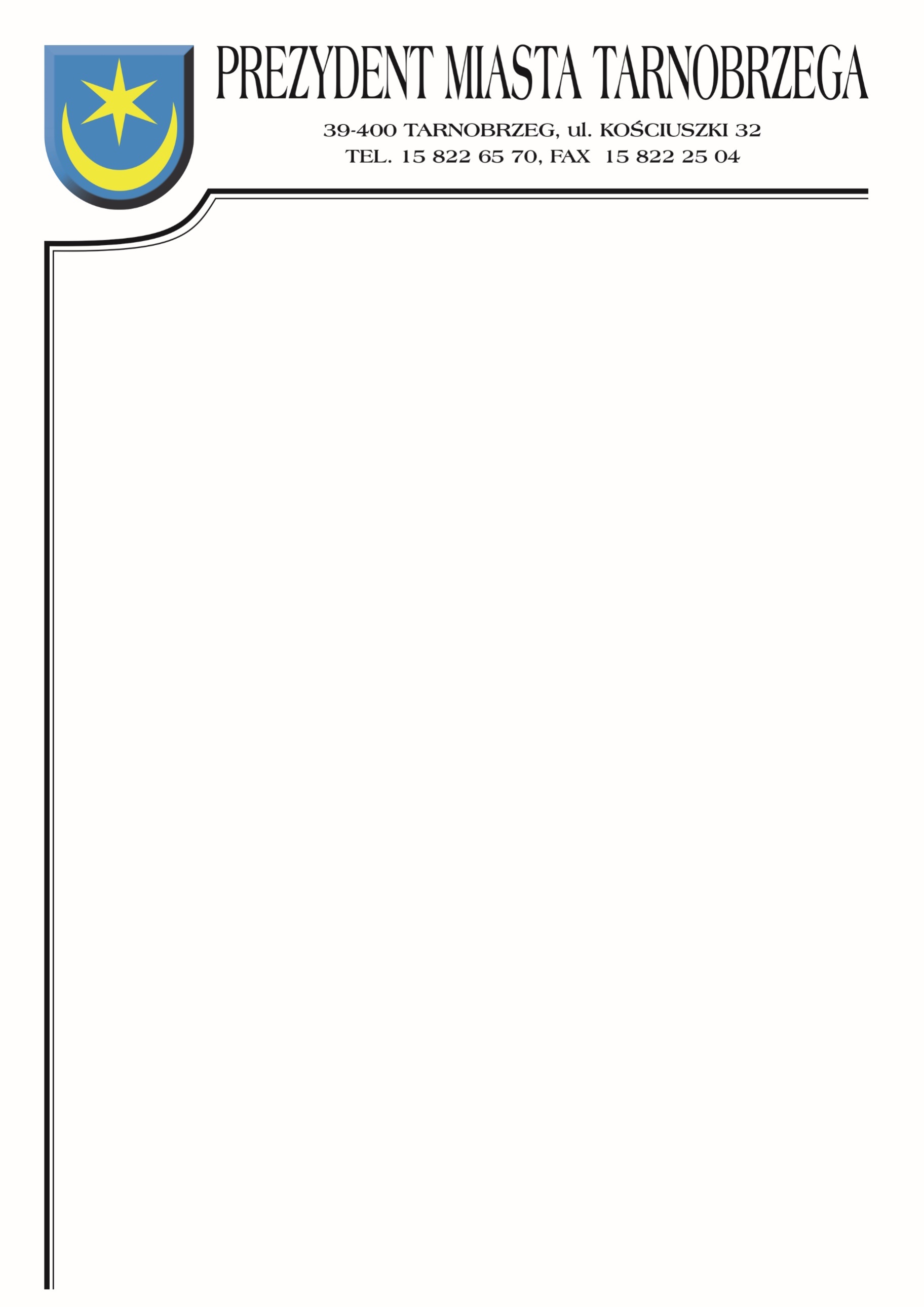 Znak sprawy: BZP-I.271.31.2022		                        Tarnobrzeg, dnia 9 listopada 2022r.ZAWIADOMIENIE O WYBORZE OFERTYDotyczy postępowania o udzielenie zamówienia na wykonanie zadania pn.: Zarządzanie  lokalowym zasobem Miasta TarnobrzegaDziałając na podstawie art. 253 ust. 2 ustawy z 11 września 2019 r. – Prawo zamówień publicznych (Dz.U. 2022 poz. 1710 ze zm.), Zamawiający informuje, że dokonał wyboru najkorzystniejszej oferty.Jako ofertę najkorzystniejszą uznano ofertę złożoną przez Wykonawcę:Tarnobrzeskie Towarzystwo Budownictwa Społecznego Sp. z o.oul. Mickiewicza 439-400 Tarnobrzeg Cena brutto wykonania zadania:  1 016 298,24 złWybrana oferta spełnia wszystkie wymogi określone w specyfikacji warunków zamówienia i uzyskała największą liczbę punktów na podstawie kryteriów oceny ofert zastosowanych w tym postępowaniu.Zgodnie ze specyfikacją warunków zamówienia kryteriami, jakim kierował się Zamawiający przy wyborze oferty najkorzystniejszej były: cena brutto wykonania zamówienia 60%, czas reakcji na zgłoszenie lokatora do zarządcy o awarii i podjęcia działań w celu usunięcia awarii 20%, zatrudnienie mieszkańców Tarnobrzega zarejestrowanych w Powiatowym Urzędzie Pracy w Tarnobrzegu na umowę o pracę na pełny etat i przez cały okres wykonywania usługi 20%.Zamawiający zgodnie ze wskazaną w specyfikacji formułą dokonał oceny punktowej złożonej oferty.W przedmiotowym postępowaniu ofertom przyznana została następująca punktacja:Otrzymują:Tarnobrzeskie Towarzystwo Budownictwa Społecznego Sp. z o.o ul. Mickiewicza 4 39-400 Tarnobrzeg a/aNumer ofertyNazwa (firma) i adres wykonawcyLiczba pkt.cenaKryterium „Czas reakcji na zgłoszenie lokatora do zarządcy o awarii i podjęcia działań w celu usunięcia awarii”Kryterium społeczne - zatrudnienie mieszkańców Tarnobrzega zarejestrowanych w Powiatowym Urzędzie Pracy w Tarnobrzegu na umowę o pracę na pełny etat i przez cały okres wykonywania usługi.Liczba pkt ogółem1Tarnobrzeskie Towarzystwo Budownictwa Społecznego Sp. z o.oul. Mickiewicza 439-400 Tarnobrzeg 602020100